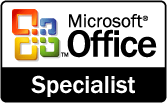 	S.S.L	+2D		        To be a self 	Designation		: Material /Stores In charge	Period			: 2005 - 2012 	Company		: Scaffco-Abu Dhabi-UAE.